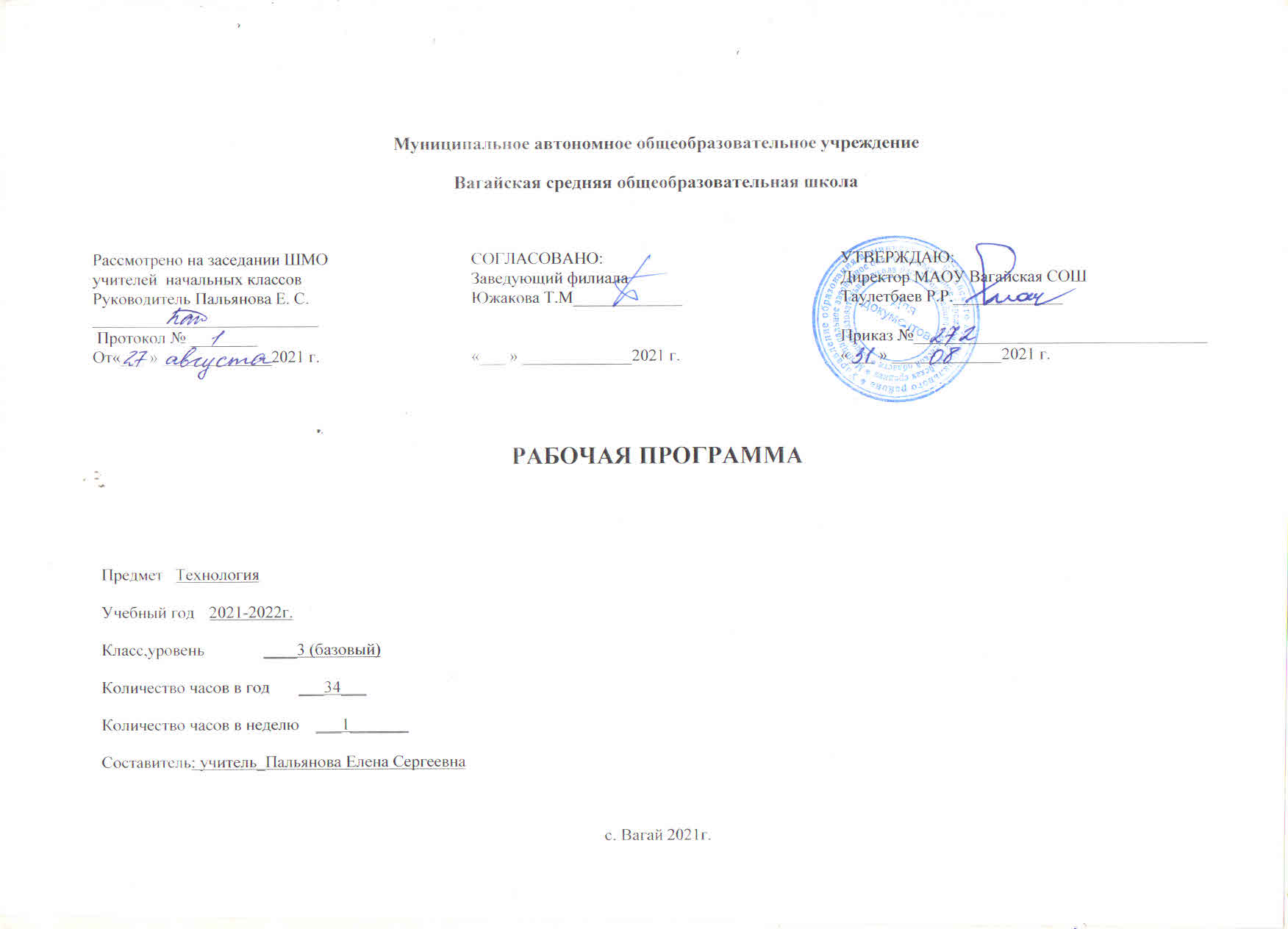 1.Планируемые результаты освоения учебного предмета «Технология»Личностные результаты1) воспитание российской гражданской идентичности: патриотизма, уважения к Отечеству, прошлое и настоящее многонационального народа России; осознание своей этнической принадлежности, знание истории, языка, культуры своего народа, своего края, основ культурного наследия народов России и человечества; усвоение традиционных ценностей многонационального российского общества; 2) формирование ответственного отношения к учению, готовности и способности обучающихся к саморазвитию и самообразованию на основе мотивации к обучению и познанию, осознанному выбору и построению дальнейшей индивидуальной траектории образования на базе ориентировки в мире профессий и профессиональных предпочтений с учетом устойчивых познавательных интересов, а также на основе формирования уважительного отношения к труду, развития опыта участия в социально значимом труде;3) формирование целостного мировоззрения, соответствующего современному уровню развития науки и общественной практики, учитывающего социальное, культурное, языковое, духовное многообразие современного мира;4) формирование осознанного, уважительного и доброжелательного отношения к другому человеку, его мнению, культуре, языку,  к истории, культуре, традициям, языкам, ценностям народов России и народов мира; готовности и способности вести диалог с другими людьми и достигать в нем взаимопонимания;5) освоение социальных норм, правил поведения, ролей и форм социальной жизни в группах и сообществах, включая взрослые и социальные сообщества; участие в школьном самоуправлении и общественной жизни в пределах возрастных компетенций с учетом региональных, этнокультурных, социальных и экономических особенностей;6) формирование нравственных чувств и нравственного поведения, осознанного и ответственного отношения к собственным поступкам;7) формирование коммуникативной компетентности в общении и сотрудничестве со сверстниками, взрослыми в процессе образовательной, общественно полезной, учебно-исследовательской, творческой деятельности;8)формирование ценности здорового и безопасного образа жизни; усвоение правил индивидуального и коллективного безопасного поведения в чрезвычайных ситуациях, угрожающих жизни и здоровью людей;9) формирование основ экологической культуры, развитие опыта экологически ориентированной рефлексивно-оценочной и практической деятельности в жизненных ситуациях;10) осознание значения семьи в жизни человека и общества, принятие ценности семейной жизни, уважительное и заботливое отношение к членам своей семьи;11) развитие эстетического сознания через освоение художественного наследия народов России и мира, творческой деятельности эстетического характера.Метапредметные результатыРегулятивные УУД:планирование последовательности практических действий для реализации замысла, поставленной задачи;отбор наиболее эффективных способов решения конструкторско-технологических и декоративно-художественных задач в зависимости от конкретных условий;самоконтроль и корректировка хода практической работы;самоконтроль результата практической деятельности путём сравнения его с эталоном (рисунком, схемой, чертежом);оценка результата практической деятельности путём проверки изделия в действии.Познавательные УУД:	осуществление поиска необходимой информации на бумажных и электронных носителях;сохранение информации на бумажных и электронных носителях в виде упорядоченной структуры;чтение графических изображений (рисунки, простейшие чертежи и эскизы, схемы);моделирование несложных изделий с разными конструктивными особенностями;конструирование объектов с учётом технических и декоративно-художественных условий: определение особенностей конструкции, подбор соответствующих материалов и инструментов;сравнение конструктивных и декоративных особенностей предметов быта и установление их связи с выполняемыми утилитарными функциями;сравнение различных видов конструкций и способов их сборки;анализ конструкторско-технологических и декоративно-художественных особенностей предлагаемых заданий;выполнение инструкций, несложных алгоритмов при решении учебных задач;проектирование изделий: создание образа в соответствии с замыслом, реализация замысла;поиск необходимой информации в Интернете.Коммуникативные УУД:учёт позиции собеседника (соседа по парте);умение договариваться, приходить к общему решению в совместной творческой деятельности при решении практических работ, реализации проектов, работе на компьютере;умение задавать вопросы, необходимые для организации сотрудничества с партнером (соседом по парте);осуществление взаимного контроля и необходимой взаимопомощи при реализации проектной деятельности.Предметные результаты1) осознание роли техники и технологий для прогрессивного развития общества; формирование целостного представления о техносфере, сущности технологической культуры и культуры труда; 2) овладение методами учебно-исследовательской и проектной деятельности, решения творческих задач, моделирования, конструирования и эстетического оформления изделий, обеспечения сохранности продуктов труда;3) овладение средствами и формами графического отображения объектов или процессов, правилами выполнения графической документации;4) формирование умений устанавливать взаимосвязь знаний по разным учебным предметам для решения прикладных учебных задач;5) развитие умений применять технологии представления, преобразования и использования информации, оценивать возможности и области применения средств и инструментов ИКТ в современном производстве или сфере обслуживания;6) формирование представлений о мире профессий.Обучающиеся научатся:• рассказывать о практическом применении картона и текстильных материалов в жизни;• рассказывать о мастерах своего региона и их профессиях, связанных с обработкой текстильных материалов;• рассказывать о современных профессиях (в том числе профессиях своих родителей), связанных с сельскохозяйственной техникой, и описывать их особенности;• анализировать задания, планировать трудовой процесс и осуществлять поэтапный контроль за ходом работы;• осуществлять сотрудничество при выполнении коллективной работы;• выполнять доступные действия по самообслуживанию (подбор материалов, инструментов и приспособлений для работы по перечню в учебнике, декоративное оформление культурно-бытовой среды);• отбирать картон с учетом его свойств;• применять приемы рациональной и безопасной работы ручными инструментами: чертежными (линейка, угольник), колющими (шило);• экономно размечать материалы по линейке и по угольнику;• работать с простейшей технической документацией: распознавать эскизы, читать их и выполнять разметку с опорой на них;• отбирать и выполнять в зависимости от свойств освоенных материалов (картон, текстильные материалы, металлы, утилизированные материалы) оптимальные и доступные технологические приемы их ручной обработки;• изготавливать плоскостные изделия по эскизам;• решать простейшие задачи конструктивного характера по изменению вида и способа соединения деталей: на достраивание, придание новых свойств конструкции;• выполнять действия по моделированию и преобразованию модели;• создавать несложные конструкции изделий по технико- технологическим условиям.Обучающиеся получат возможность научиться:• ценить традиции трудовых династий (своего региона, страны);• осуществлять проектную деятельность;• создавать образ конструкции с целью решения определенной конструкторской задачи, воплощать этот образ в материале;2.Содержание учебного предмета «Технология»1. Общекультурные и общетрудовые компетенции. Основы культуры труда, самообслуживание.Разнообразие предметов рукотворного мира из картона, текстильных материалов. Традиции и творчество мастеров в создании изделий из текстильных материалов. Распространенные виды профессий, связанных с транспортом для перевозки грузов и сельскохозяйственной техникой (с учетом региональных особенностей).Организация рабочего места для работы с глиной, металлами, деталями конструктора. Анализ задания, планирование трудового процесса, поэтапный контроль за ходом работы, навыки сотрудничества.Групповые проекты. Сбор информации о создаваемом изделии, выбор лучшего варианта. Результат проектной деятельности — «Парк машин для перевозки грузов», «Модели сельскохозяйственной техники».Самообслуживание: подбор материалов, инструментов и приспособлений для работы по перечню в учебнике, выполнение ремонта книг, декоративное оформление культурно-бытовой среды.2. Технология ручной обработки материалов. Элементы графической грамоты. Пластические материалы. Глина. Применение глины для изготовления предметов быта и художественных предметов.Сравнение глины и пластилина по основным свойствам: цвет, пластичность, способность впитывать влагу. Подготовка глины к работе.Приемы работы с глиной: формование деталей, сушка, раскрашивание.Практические работы: лепка декоративных игрушек, рельефных пластин.Бумага и картон. Практическое применение картона в жизни. Виды картона, используемые на уроках: цветной, коробочный, гофрированный. Свойства картона: цветной и белый, гибкий, толстый и тонкий, гладкий и шероховатый, однослойный и многослойный, блестящий и матовый. Виды бумаги, используемые на уроках, и их свойства: чертежная (белая, толстая, матовая, плотная, гладкая, прочная). Сравнение свойств разных видов картона между собой и с бумагой. Выбор картона для изготовления изделия с учетом свойств по внешним признакам. Экономное расходование картона. Виды условных графических изображений: эскиз, развертка (их узнавание). Разметка деталей с опорой на эскиз.Инструменты и приспособления для обработки картона: карандаши простые (твердость ТМ), ножницы, канцелярский макетный нож, шило, линейка, угольник, линейка с бортиком (для работы с ножом), кисточка для клея, дощечка для выполнения работ с макетным ножом и шилом. Приемы безопасного использования канцелярского макетного ножа, шила. Приемы работы с картоном: разметка циркулем, разрезание и вырезание ножницами, надрезание канцелярским макетным ножом, прокалывание шилом, разметка по линейке и угольнику, сшивание деталей нитками и скобами, сборка скотчем и проволокой, оклеивание кантом, оформление аппликацией, сушка.Практические работы: изготовление меры для измерения углов, подставок для письменных принадлежностей, коробок со съемной крышкой, упаковок для подарков, новогодних игрушек, открыток, ремонт книг с заменой обложки, изготовление декоративных панно, фигурок для театра с подвижными элементами по рисунку (простейшему чертежу, схеме, эскизу).Текстильные материалы. Общее понятие о текстильных материалах, их практическое применение в жизни. Виды тканей животного происхождения, используемые на уроках, их сопоставление по цвету, толщине, мягкости, прочности. Экономное расходование ткани при раскрое парных деталей. Выбор ткани и ниток для изготовления изделия в зависимости от их свойств.Приемы работы с текстильными материалами: закрепление конца нитки петелькой, сшивание деталей из ткани петельным швом, вышивание стебельчатым и тамбурным швами.Практические работы: изготовление кукол для пальчикового театра, коллажей, аппликаций из ниток, декоративное оформление изделий (открыток, обложек записных книг, подвесок для новогодней елки).Металлы. Виды проволоки, используемой на уроках: цветная в пластиковой изоляции, тонкая медная. Экономное расходование материалов при разметке.Приемы работы с проволокой: разметка на глаз, разрезание ножницами, плетение.Практические работы: изготовление брелка, креплений для подвижного соединения деталей картонных фигурок.Пластмассы. Пластмассы, используемые в виде вторичного сырья: разъемные упаковки-капсулы. Наблюдения и опыты затехнологическими свойствами пластмасс.Инструменты и приспособления для обработки упаковок-капсул: ножницы, шило, фломастер, дощечка для выполнения работ с шилом.Приемы работы с упаковками-капсулами: прокалывание шилом, надрезание, соединение деталей гвоздиком, оформление самоклеящейся бумаги.Практические работы: изготовление игрушек-сувениров.3. Конструирование и моделирование. Виды и способы соединения деталей. Общее представление о конструкции прибора для определения движения теплого воздуха, часов, грузового транспорта и сельскохозяйственной техники (трактора). Конструирование и моделирование из металлических стандартных деталей технических моделей по технико-технологическим условиям.Практические работы: создание устройства из полос бумаги, устройства, демонстрирующего циркуляцию воздуха, змейки для определения движения теплого воздуха, палетки, моделей часов для уроков математики, тележки-платформы.3. Тематическое планирование с указанием количества часов, отводимых на изучение каждой темыКлючевые воспитательные задачи:- Формирование эстетического воспитания - воспитание чувства прекрасного, общей культуры труда, воспитание творческого начала личности, инициативного отношения к делу, свободной импровизации, привитие культуры поведения и бесконфликтного общения;- Формирование привычки к труду, практических умений и навыков. Развитие понимания необходимости труда, как для общества, так и для полноценной, достойной жизни самого человека;- Воспитание эстетического вкуса, художественной инициативы путем знакомства с различными видами декоративно-прикладного творчества и традициями русского народа.Приложение 1Календарно-тематическое планирование№ урокаТема урокаМодуль воспитательной программы «Школьный урок»Количество часовРабота с пластическими материалами21Лепка игрушек из глины.12Лепка декоративных пластин.1Работа с бумагой13Устройство из полос бумаги.1Работа с картоном и бумагой64Картон. Виды картона. Предметы из картона. 15Мера для измерения углов.16Подставка для письменных принадлежностей.17Коробка со съемной крышкой.18Устройство для определения направления движения теплого воздуха.19Модель часов для урока математики.1Работа с текстильными материалами310Куклы для пальчикового театра.111Куклы для пальчикового театра.Урок-игра112Коллаж.Проект 1Работа с бумагой213Змейка для определения движения теплого воздуха.114Упаковка для подарков.1Работа с текстильными материалами315Аппликация из ниток.«Игра-путешествие»116Декоративное оформление изделий вышивкой.117Декоративное оформление изделий вышивкой.1Работа с бумагой и картоном318Палетка.119Новогодние  игрушки.120Новогодние  игрушки.1Работа с проволокой121Брелок из проволоки.1Работа с бумагой и картоном422Открытка-ландшафт.123Открытка-ландшафт.124Ремонт книг с заменой обложки.125Подарочные открытки из гофрированного картона.Урок, посвященный Международному женскому дню1Работа с пластмассовыми упаковками226Игрушки-сувениры из пластмассовых упаковок- капсул.127Игрушки-сувениры из пластмассовых упаковок- капсул.1Работа с бумагой и картоном628Декоративное панно.129Картонные фигурки с элементами движения для театра.130Картонные фигурки с элементами движения для театра.131Работа с конструктором.132Проект коллективного создания парка машин для перевозки грузов.Проект 133Проект коллективного создания моделей сельскохозяйственной техники. 134Обобщающий урок. Выставка поделок.1Всего:34№ урокаТема урокаКоличество часовКоличество часовДатаДатаДата№ урокаТема урокаКоличество часовКоличество часовПо плануПо фактуПо фактуРабота с пластическими материалами221Лепка игрушек из глины.112Лепка декоративных пластин.11Работа с бумагой113Устройство из полос бумаги.11Работа с картоном и бумагой664Картон. Виды картона. Предметы из картона. 115Мера для измерения углов.116Подставка для письменных принадлежностей.117Коробка со съемной крышкой.118Устройство для определения направления движения теплого воздуха.119Модель часов для урока математики.11Работа с текстильными материалами3310Куклы для пальчикового театра.1111Куклы для пальчикового театра.1112Коллаж.11Работа с бумагой2213Змейка для определения движения теплого воздуха.1114Упаковка для подарков.11Работа с текстильными материалами3315Аппликация из ниток.1116Декоративное оформление изделий вышивкой.1117Декоративное оформление изделий вышивкой.1Работа с бумагой и картоном318Палетка.119Новогодние  игрушки.120Новогодние  игрушки.1Работа с проволокой121Брелок из проволоки.1Работа с бумагой и картоном422Открытка-ландшафт.123Открытка-ландшафт.124Ремонт книг с заменой обложки.125Подарочные открытки из гофрированного картона.1Работа с пластмассовыми упаковками226Игрушки-сувениры из пластмассовых упаковок- капсул.127Игрушки-сувениры из пластмассовых упаковок- капсул.1Работа с бумагой и картоном628Декоративное панно.129Картонные фигурки с элементами движения для театра.130Картонные фигурки с элементами движения для театра.131Работа с конструктором.132Проект коллективного создания парка машин для перевозки грузов.133Проект коллективного создания моделей сельскохозяйственной техники. 134Обобщающий урок. Выставка поделок.1Всего:3434343434